DRAFT REPORT OF THE APG15-2 MEETING1.	INTRODUCTION The second meeting of Asia-Pacific Telecommunity (APT) Conference Preparatory Group for the World Radiocommunication Conference 2015 (APG15-2) was held in Bangkok, Thailand, from 1 to 5 July, 2013. The objectives of the APG15-2 Meeting were as follows:Revise and finalize the Working Methods of APGConsideration of the study results of ITU-R Study Groups Review the outcomes of 20th RAG Meeting and undertake initial activities for the preparatory work of RA-15Establish Drafting Groups on WRC-15 Agenda Items in relevant Working Parties, and Develop APT Preliminary Views on WRC-15 Agenda Items based on Member’s contributionsReview preparations for PP-14 and identify issues of interest to APGThe Meeting was attended by 298 participants representing Members, Associate and Affiliate Members of APT, International/Regional Organisations and Observers.Document APG15-2/ADM-04 Rev.2 contains the list of participants to the meeting.2.	OPENING2.1 Welcome Address by Mr. Toshiyuki Yamada, Secretary General, Asia Pacific TelecommunityMr. Toshiyuki Yamada, Secretary General of APT, welcomed delegates. Mentioning the presence of Mr. Haji Yahkup Haji Menudin, Chief Executive of the Authority for Info-Communication Technology Industry (AITI) of Brunei Darussalam, Mr. Yamada reminded participants that this meeting was planned to be held in Bandar Seri Begawan in Brunei Darussalam. However, due to unavoidable reasons, the venue of this APG meeting had to be shifted to Bangkok. In this regard, the AITI of Brunei Darussalam provided their full cooperation and support to enable this APG meeting to be held in the same time period in Bangkok. Mr. Yamada thanked Brunei Darussalam for their excellent support for this meeting. Reminding participants that the 1st of July is the 34th birthday of APT, he mentioned that, staring with a very small scale of work in 1979, APT had crossed a long road to reach its present stage, having 38 Members, 4 Associate Members and 132 Affiliate Members. He added that APT has now become a key organization in the Asia-Pacific region spearheading development and innovation programs. APT is also playing vital role in raising the common interest of the region in major ITU Conferences. Mr. Yamada mentioned that success of APG for reflecting the regional views at the WRCs. He further reminded participantsthat the World Radio Conference 2015 (WRC-15) may be a more difficult and demanding Conference than WRC-12. He sought Members’ solidarity and cooperation for the preparatory work for WRC-15 taking into account the very special needs of the developing and least developed countries in the region. He wished for a successful APG15-2 meeting. Mr. Yamada’s welcome address is in Document APG15-2/INP-01. 2.2 Address by Mr. Haji Yahkup Haji Menudin, Chief Executive, Authority for Info-communications Technology Industry of Brunei Darussalam (AITI)Mr. Haji Yahkup Haji Menudin, Chief Executive of Authority for Info-communications Technology Industry of Brunei Darussalam (AITI) welcomed delegates, on behalf of the Ministry of Communications and AITI. He mentioned that it was most unfortunate that AITI was not able to hold this conference in Brunei due to the hosting of the ASEAN Foreign Ministers Meetings at the same time period. He informed the meeting that Brunei Darussalam is the chair and host for the ASEAN Summit.  Mr. Yahkup expressed his sincere gratitude to, Mr Toshiyuki Yamada, Secretary General of APT and his team for accommodating AITI’s humble request to change the venue on very short notice and, with his assistance, Brunei Darussalam had been able to contribute to the organization of the APG15-2 meeting as sponsors.He noted that APT meetings remain very important to Brunei Darussalam as they always play a significant role in developing the telecommunications sectors and technology innovation in the Asia Pacific Region. He mentioned recent development of the radiocommunication area in Brunei Darussalam and informed the initiatives taken by the Government to tackle the need of spectrum for mobile broadband. In particular he appreciated the development of 700 MHz Band Plan by APT and its joint adoption by Brunei Darussalam, Indonesia, Malaysia and Singapore. He noted that APG has been one of the groups that had made significant contributions to mobile broadband. As a matter of fact, this group goes beyond mobile broadband and also looks into other aspects of telecommunications such as aeronautical communication, safety communications for maritime, disaster relief, defense, broadcasting and scientific research. Mr. Yahkup wished the meeting every success for the preparation of WRC-15. Mr. Yahkup’s welcome address is in Document APG15-2/INP-71. 2.3 Address by Dr. Alan R Jamieson, Chairman APG15 Dr. Alan R Jamieson, Chairman of APT Conference Preparatory Group for WRC-15, welcomed delegates to the meeting. Mentioning the change of the venue for the meeting, he thanked the APT Secretary General for the quick arrangements made to hold the meeting in Bangkok.. He also thanked Mr Yahkup for Brunei’s generous support and sponsorship. Dr. Jamieson mentioned with sadness that he wished to pay tribute in memory of the recent loss of two colleagues in ITU activities. Mr Berrada, a retired colleague from Morocco, passed away in April. He worked in the ITU for over 20 years, was a former chairman of the IFRB and was a prominent delegate at many ITU meetings. He also informed the delegates that Mr Stephen Bond from the UK, who was also the chairman of CEPT Preparatory Group for WRC-15, sadly passed away very suddenly in late May. Stephen was a friend and colleague of many participants through his activities within the ITU and his attendance at previous APG meetings as a CEPT representative. On behalf of the APG, Dr. Jamieson passed on to the Arab Spectrum Management Group and CEPT condolences on the loss of their dear colleagues. Dr. Jamieson noted the outcomes of the APG15-1 meeting and expressed hope that the detailed work as the APG gets underway as from this APG15-2 meeting. He further noted that, while it is right and proper for the APG’s work to focus on the needs of APT members, the APG has long since learnt the benefits to be gained by sharing views in advance with sister Regional Groups. Dr. Jamieson was pleased to greet colleagues from CEPT and CITEL and other international organisations who are attending the meeting. Dr. Jamieson reminded participants that they would need to work hard on preparing output documents, since these documents will be the foundation upon which the APT views will be built going forward. He also added that the meeting would consider some other issues like the Working Methods of the APG, as instructed by the Management Committee, and the formation of drafting groups on WRC-15 agenda items.Dr. Jamieson mentioned that the APT region covers a wide range of views on the more contentious agenda items of WRC-15. Reconciling these divergent views would not be easy but it is important to ensure that the preliminary views of the Asia-Pacific region are the result of open discussion based on sound engineering principles and take due account of economic implications that future change would bring. He anticipated that the Working Party chairmen would be able to develop such preliminary views on these agenda items.  Dr. Jamieson expressed his confidence that, with the goodwill of all delegates, and with a common desire to find solutions that benefit the interests of the Asia-Pacific region as a whole, that participants would be successful in their work. He offered his best wishes for this meeting, and hoped that participants would enjoy the debates and the corridor discussions and he looked forward to reviewing the outputs from the participants’ hard work.Dr. Jamieson’s address is in Document APG15-2/INP-02.3.	SESSION 2: PLENARY3.1	Adoption of AgendaThe Agenda was approved following its presentation by the APG Chairman. The Agenda is in Document APG15-2/ADM-01(Rev.1). The program of the meeting is in Document APG15-2/ADM-02. Dr. Jamieson emphasised that the program was established to allow for a flexible approach at this meeting and may be adjusted, if required.3.2 	Objectives of the meetingThe objectives of the meeting are in Document APG15-2/INP-04. These were approved by the meeting. 3.3	Report on the APT APG15-1 meeting The Chairman introduced Document APG15-2/INP-03 reporting on the activities at the APG15-1 meeting. He indicated that he would not go into the details but reminded participants that the draft report had been circulated for comments and had been approved. 3.4	Report of the outcomes of the 36th APT Management Committee meeting Mr. Yamada, Secretary-General, APT, introduced Document APG15-2/INP-05 and reported on the outcomes of the MC36 meeting insofar as the activities of the APG were concerned. This covers four issues:Approval of the Output Document Types and Approval Procedure of the Output Documents of APG; Provisional Approval of the Working Methods of APG; The issue of the Number of Vice-Chairman of APG; Approval to hold the 2nd Meeting of APG.Mr. Yamada noted that further work relating to points b) and c) will need to be undertaken at this APG15-2 meeting. 3.5	Report on the RAG-13 meetingDr. Wee advised that RAG-13 met in June 2013. As there was a session in the Program devoted to preparations for the 2015 Radiocommunication Assembly (RA-15), he suggested that detailed consideration and discussion on the results of RAG-13 and RA-15 preparation could take place at that time. 3.5	Report on the 2013 session of ITU Council and PP-14 preparations Mr. Arasteh advised that an information meeting would be held on these matters on 2 July. He would be covering a number of matters such as:No change to the existing dates for WRC-15 (Council Resolution 1343 of C2012 refers);The strategic plan for on-going activities in ITU-BR;Cost recovery issues associated with the use of the band 21.4 to 22 GHz;Availability of ITU documentation without cost;PP-14 preparatory activities within APT.3.6 	Reports by the Working Party chairmen on activities and objectives of the WPs during the APG15-2 meeting3.6.1	WP1Dr. Kim noted that the WP1 Work Plan was established at APG15-1. At APG15-2 it is proposed to agree on the Drafting Group structure and on Chairmen for these DGs. Input documents would be considered and work on developing preliminary views would commence. 3.6.2	WP2At APG15-2 Ms. Zhu would seek to finalise the DG structure and agree on Chairmen for these groups. Input documents would be considered and work on developing preliminary views would commence. 3.6.3	WP3Mr. Meaney noted that WP3 had two WRC-15 Agenda Items on aeronautical issues and two on Maritime issues as well as one other Agenda Item. Nominations for DG Chairmen have been coordinated. Input documents would be considered and work on developing preliminary views would commence. Useful output material is anticipated from the APG15-2 meeting. 3.6.4	WP4Mr. Gao advised that WP4 is to consider a number of satellite issues. At APG15-2 WP4 would finalise the choice of DG Chairmen. Input documents would be considered and work on developing preliminary views would commence. 3.6.5 	WP5Mr. Abe advised that WP5 has a number of issues to consider under WRC-15 Agenda Items 7 and 9 (with respect to satellite issues). WP5 would be completing its structure and finalise the choice of DG Chairmen. Input documents would be considered and work on developing preliminary views would commence. 3.6.6	WP6Mr. Shafiee advised that he should be able to finish early at this APG15-2 meeting, as there was a relatively small amount of input documentation to consider. He saw no need for sub-groups at this meeting. 3.7	APG Working MethodsDr. Jamieson noted that, as a result of the decisions of MC36 reported in Document APG15-2/INP-05, APG15-2 would need to address its structure. In particular, a decision on the number of Vice-Chairmen is needed. He suggested that this should be discussed at a meeting of Heads of delegation. This idea was found to be acceptable and Dr. Jamieson proposed that this meeting be held on 1 July at 17:45 pm. Dr. Jamieson further noted that a number of input documents addressed this issue as well as other issued related to the Working Methods. He suggested that the Plenary Ad Hoc Group dealing with Working Methods be re-established at this APG15-2 meeting and that this group develop an update to the APG Working Methods that would be considered for approval in a later session of the Plenary. This was agreed as was his proposal that the group be chaired, as before, by the Chairman of the Editorial Committee.  3.8	Liaison Statements from AWGDr. Satoh, Vice-Chairman, AWG, presented Documents APG15-2/INP-07 and INP-08. These two Liaison Statements cover:INP-07 – “Study on Suitable Frequency Ranges in relation to WRC-15 Agenda Item 1.1 in AWG and ITU-R WP5A invitation to review the existing ITU-R Recommendations and Reports associated with Public Protection and Disaster Relief (PPDR).”INP-08 – material on AWG work items that could potentially be considered by APG15 related to WRC-15 Agenda Items 1.1 and 1.2, 1.3, 1.6.2 and 1.18. Dr. Jamieson suggested that this material should be considered in the relevant Working Parties. This was agreed and the text would be sent to WP1 and WP3 for their consideration. 3.9	Update on Preparations for CPM15-2, RA-15 and WRC-15 Mr. P. Aubineau, ITU-BR Counsellor, presented a detailed report providing an update on the preparations for CPM15-2, RA-15 and WRC-15. Document APG15-2/INF-05 refers. Dr. Jamieson thanked Mr. Aubineau for his comprehensive coverage of the different processes that will lead up to WRC-15. 3.10	Reports of regional organisationsMr. Alexander Kuehn, Chairman of the CEPT Conference Preparatory Group (CPG), referred participants to Document APG15-2/INF-09 on “Status of CEPT preparations for WRC-15”. As well as details on the CPG structure and its CPG-15 Project Teams and on CPG-15 Deliverables, the document includes the status of CPG work on each Agenda Item. Dr. Darlene Drazenovich and Mr. Christopher Hofer, representing CITEL, referred participants to Document APG15-2/INF-07. The document provides material on CITEL’s “Preliminary Views and Proposals Regarding WRC-15 Agenda Items”. As well as details on the CPG structure and its CPG-15 Project Teams, the document includes the status of CITEL’s work on each Agenda Item. Dr. Jamieson thanked the CPG and CITEL representatives for the information on their WRC preparatory activities. He further expressed to them his thanks from the APG for the on-going cooperation between the regional groups. 3.11 	Other presentationsMr. Loftur Jonasson presented the ICAO position for ITU WRC-15 Agenda Items. Document APG15-2/INF-02 refers. The material covered:Introduction;ICAO and the international regulatory framework;Spectrum requirements for international civil aviation;Aeronautical aspects on the agenda for WRC-15.Mr. Shizuo Endo presented the IARU (Region 3) comments and positions on the Agenda Items for WRC-15 that concern the amateur and amateur satellite services; this covered Agenda Items 1.4, 1.10, 1.12 and 1.18. Document APG15-2/INF-04 refers. Dr. Jamieson thanked the ICAO and IARU representatives for the information on their WRC preparatory activities.4.	FINAL SESSION OF THE PLENARY 4.1	Approval of Agenda (Document)The Chairman asked for comments on the agenda for the final Plenary meeting as given in document APG15-2/ADM-21. The Agenda was approved.Dr. Jamieson noted that the APG had been busy over the 5 days of its meeting and that a good start had been made in developing substantial material on Preliminary Views.  4.2	Report on the Heads of Delegation meetingDr. Jamieson advised that the meeting of Heads of Delegation took place on the evening of Monday 1 July. The meeting agreed to maintain the APG structure with one Chairman and two Vice-Chairmen and that these office bearers could serve for a maximum for two inter-WRC preparatory periods. 4.3	Reports on Working Party activitiesBefore the detailed consideration of the reports of the six APG15 Working Parties, Dr. Jamieson advised that the APG would also have reports from Dr. Wee on preparations for the 2015 Radiocommunication Assembly and from Mr. Lewis on the Plenary Ad Hoc Group dealing with Working Methods. 4.3.1	Report of WP1Ms. Kim advised that WP1 had met three times during APG15-2. Eighteen input documents from APT Members and six information documents from other regional organization and industry were received. WP1 considered the input documents to develop APT preliminary views, however it just noted the information documents and no action was taken with them. WP 1 established four Drafting Groups according to its 4 WRC-15 Agenda Items. On WRC-15 Agenda Item 1.1 it was decided to split work items taking into account its burden; one is dealing with candidate frequency bands and the other sharing studies. Details of this structure can be found in the report of WP1 in Document APG15-2/OUT-23. 4.3.2	Report of WP2Ms. Zhu advised that WP 2 met twice at the APG15-2 meeting. At its first meeting, 7 input documents (Doc No.APG15-2/INP-17(JPN), 24(NZL), 27(AUS), 47(CHN), 60(KOR), 66(IRN)) were introduced.  The meeting also finalized the structure of drafting groups by appointing drafting group chairmen. Details of this structure can be found in the report of WP2 in Document APG15-2/OUT-18. 4.3.3	Report of WP3Mr. Meaney reported that WP3 met three times during the course of APG15-2 and that a detailed meeting report can be found in Document APG15-2/OUT-30. In these meetings the chairmen of each Drafting Group were appointed, the document allocations considered, working processes and meetings coordinated and finally the output of each Drafting Group was considered and approved by the Working Party.4.3.4	Report of WP4Mr. Gao reported that WP4 three times during the course of APG15-2. The meeting finalized the structure of drafting groups by appointing drafting group chairmen. It was also agreed that Ms. Vicky, Wing Kei Wong and Mr. Daesub Oh could continue as Rapporteurs for the ITU-R WP4A and WP4C meetings respectively on these satellite services. Seven Output documents from WP4 were submitted to the Plenary for its approval. A detailed meeting report can be found in Document APG15-2/OUT-12.4.3.5	Report of WP5Mr. Abe reported that Working Party 5 met twice during the course of APG15-2. Four Drafting Groups were established and the Chairmen of each Drafting Group were agreed. WP5 considered eight input documents and developed two output documents for consideration by the Plenary. It should be noted that topics treated by each Drafting Group will be reviewed at later meetings depending on the nature and volume of issues identified by ITU-R WP4A, WP-SC, etc. WP5 agreed to ask Mr. Per Hovstad (Asiasat), who will be able to attend the next two WP4A meetings and SC-WP meeting, to report the progress of studies on Agenda Item 7 matters in these groups to the next APG meeting as a rapporteur. Mr. Hovstad kindly accepted this role.The report of the WP5 meeting can be found in Document APG15-2/OUT-17. 4.3.6	Report of WP6Mr. Shafiee reported that WP6 met twice during the course of APG15-2. WP6 considered three input contributions as well as relevant information documents, which were also noted in the discussions. WP6 formulated APT Preliminary Views on the WRC-15 Agenda Items assigned to WP6 and these are included in the Output Document APG15-2/OUT-06. WP6 agreed that there was no need to establish Drafting Group as this APG meeting. The report of the WP6 meeting can be found in Document APG15-2/OUT-31. 4.3.7	Report on RA mattersDr. Wee advised that the meeting on RA Matters was held at the first morning session of 3rd July 2013. The meeting reviewed the summary of conclusions of the 20th Meeting of the Radiocommunication Advisory Group (RAG), held on 22 to 24 May 2013, which was provided in Document APG15-2/INF-08. This review covered items under four headings, namely: Election of Mr. Daniel Obam (Kenya) as the Chairman of RAG.Issues related to CouncilIssues related to ITU-R Study Groups (SGs) and Working Parties (WPs)Issues related to WRC preparationsIt was anticipated that the information from the outcomes of 20th RAG meeting would help APT Members to become better aware of the issues related to RAG and RA in their preparatory work. The report of the meeting on RA matters can be found in Document APG15-2/OUT-09.4.3.8	Further commentsDuring the presentation of their reports each WP Chairman thanked his/her drafting Group Chairmen as well as participants in the work of their WP for their contributions and for the excellent results achieved.  5.	APPROVAL OF OUTPUT DOCUMENTS5.1 	WP1Documents APG15-2/OUT-19, 21, and 22 were adopted without change. Document OUT-20R1 was adopted with one change. The newly created output document OUT-32, which is the text of a document containing APT Views to JTG 4-5-6-7, was adopted with several changes. It was noted that this document would need careful preparation as an input contribution to the JTG when it is to be sent to ITU-BR. It was agreed that the administration of Australia would present this input contribution to JTG 4-5-6-7 on behalf of APT. 5.2	WP2Documents APG15-2/OUT-13, 14 and 15 were adopted without change. Document OUT-16 was adopted with one change5.3 	WP3Documents APG15-2/OUT-27, 28and 29 were adopted without change. Documents OUT-25 and 26 were adopted with one change. Document OUT-29 was adopted, with editorial suggestions from the Chairman, WP3, being agreed. 5.4	WP4Documents APG15-2/OUT-01, 02, 03, 04, 05, 10 and 11 were adopted without change.5.5	WP5Documents APG15-2/OUT-07 and 08R1 were adopted, each with one change.5.6	WP6Noting that the work of WP6 is at a preliminary stage with much more material to be considered at future APG15 meetings, document APG15-2/OUT-06 was adopted without change.5.7	ConclusionDr. Jamieson concluded the consideration of the output documents of the six Working Parties by thanking the WP Chairmen for their excellent work. He also thanked the Drafting Group Chairmen and participants for their work and constructive approach to the discussions.Dr. Jamieson thanked Mr. Arasteh for reporting on the 2013 session of ITU Council and on PP-14 preparations at the meeting held on Tuesday evening. He also thanked Dr. Wee for the work underway on RA-15 preparations, this being a task that APG now undertakes following its approval by the APT management Committee.  He further thanked the APT Secretariat for the excellent support that the Working Parties had received. The Output documents revised at the closing Plenary will be posted on the APG15-2 web site. 6. 	DISCUSSIONS IN THE AD HOC GROUP UPDATING THE APG WORKING 	METHODSMr. Lewis advised that the Ad Hoc group had met twice – first on Wednesday evening and again on Thursday morning. The group had two main tasks:To revisit and revise the version of the APG Working Methods that was provisionally approved by the APT Management Committee in November, 2012;Following on from the meeting of the Heads of Delegation, to introduce into the Working Methods a more formal and structured approach to inter-regional coordination at WRCs, RAs and CPMs (section 5.2 of the Working methods documents refers).For task a), material in documents APG15-2/INP-06 and INP-33 was considered as well as comments and suggestions made during the two meetings. With the exception of some aspects of section 5.2, these suggested updates were found acceptable. For task b), the modified text in the main body of section 5.2 was found acceptable. Most of the text in the two associated Annexes (Annexes 1 and 2) which reflected the consensus reached at the meeting of the Heads of Delegation, which includes achieving better Asia-Pacific representation and coordination at the ITU inter-regional meetings by way of increased responsibility of the Working Party Chairs was also found acceptable. But some text (points b) and c) of item 6 in Annexes1 and points b) and c) of item 5 in Annexes 2 respectively) regarding the procedure to extend the representation of a particular APT Member at the ITU inter-regional meetings is still under discussion. Dr. Jamieson asked Mr. Lewis to make the latest version of the text available as a working document to be carried forward to APG15-3 for further work. This can be found in document APG15-2/TEMP-25. Mr. Yamada reminded the meeting that the version provisionally approved by MC36 is to be used pending completion of the full revision of the Working Methods. Ms. Cahill, Australia expressed Australia’s concern about not having completed this work. The text of her statement can be found in Annex 1. Dr. Jamieson stated that he is looking forward to having the revision of the Working Methods completed at the APG15-3 meeting. 7.	APPROVAL OF APG MEETING REPORTThe Chairman of Editorial Committee recommended that the usual practice of posting the draft meeting report on the APT web site for comments before its final approval be continued. This was agreed. Twenty-one days would be given for comments. Annex 2 of the meeting report contains the current Work Plan and Programme of APG Meetings. 8.	NEXT APG MEETING Ms. Cahill announced that the Australian administration would like to host the APG15-3 meeting. This would be held in Brisbane, the capital of the state of Queensland, from 9 to 13 June, 2014. Australia also announced that they plan to hold a two day training workshop for participants to the APG on the processes of APG meetings, chairmanship of groups, preparation for APG Meetings, etc. This would be developed in conjunction with the APT secretariat. Dr. Jamieson thanked Australia for its kind invitation and thought that participants would be looking forward to the opportunity to visit Australia for APG15-3. He also thanked Australia for proposing to hold the training workshop; this responded very positively to a suggestion made by Mr. Tuan (Vietnam) at the APG15-1 meeting.  9. 	OTHER BUSINESSMr. Yamada reminded participants that the next meeting of the APT wireless group (AWG-15) would be held in Bangkok from 27 to 30 August, 2013. APT was seeking sponsors for that event and those interested should contact the APT Secretariat.  10.	CLOSING The Chairman noted that it had been a very successful meeting with the APG structure now established. The APG has started its detailed work and has made considerable progress at the APG15-2 meeting on the development of Provisional Views and associated texts. The efforts of all participants and the spirit of cooperation and compromise have led to a high standard of work and to excellent outputs. In looking forward to APG15-3, he reminded participants that they will have a considerable amount of work to do in a relatively short period of time as the conference approaches. He thanked the Secretary General of APT and the APT staff for their excellent support for the meeting. He also thanked representatives from the regional groups as well as participating international organizations and other organizations and private entities. He wished participants safe travel in returning home. ____________Annex 1Statement from the Australian Administration 
associated with the updating of the APG Working Methods“Australia wishes to express our disappointment that no resolution to the issue of Vice Chair nominations - or a compromise proposal to expand the APG office bearer’s structure to accommodate improved coordination at the WRC and CPM interregional meetings has been achieved. This matter has now been under consideration at two APG meetings – as well as the last meeting of the APT Management Committee. In fact, the Management Committee considered this issue very carefully and provided excellent advice to this group - as shown in the attachment to Input Document 05 to this meeting. At this meeting Australia revived an alternative option from the previous APG meeting to address the fundamental issue of better Asia-Pacific representation and coordination at the ITU inter-regional meetings by way of increased responsibility of the Working Party Chairs. While we recognise we had considerable support from other administrations - this too was once again met with opposition and we have no outcome on this very important issue.Australia remains of the view that the present structure and processes, which have served us well, are now no longer suitable to address the evolving processes we have seen - and recognise will increase, - at ITU high level meetings and the WRC itself. The APG needs to adapt, change and react to these evolving processes. Australia remains committed to the APT and - to the APG, and to the principles of unity, solidarity, and importantly consensus. We place high value on regional cooperation and recognise the considerable achievements of the Telecommunity. However, - change is constant - and change is now overdue in the APG if we are to properly represent our region at the 2015 World Radiocommunication Conference. Australia calls on all administrations to increase efforts of regional cooperation to achieve that end. In conclusion Mr Chairman I wish you great strength, leadership and good humour that you have shown in the past in continuing to guide this group through this most difficult time.”Annex 2WORK PLAN AND PROGRAMME OF APG MEETINGS___________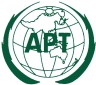 ASIA-PACIFIC TELECOMMUNITYASIA-PACIFIC TELECOMMUNITYThe 2nd Meeting of the APT Conference Preparatory  Group for WRC-15 (APG15-2)Document:APG15-2/OUT-3301 – 05 July 2013, Bangkok, Thailand05 July 2013Decision No. 1 (APG15-2)The Plenary approved the Agenda and Program of the Meeting.Decision No. 2 (APG15-2)The Plenary approved the Objectives of the Meeting.Decision No. 3 (APG15-2)The Plenary agreed to re-establish the Ad Hoc group of the Plenary under the chairmanship of Mr. Lewis to develop proposed updates to the APG Working Methods to be submitted to the Plenary for approval. Decision No. 4 (APG15-2)The Plenary agreed to have Working Parties 1 and 3 consider the material in the Liaison Statements from AWG in Documents APG15-2/INP-07 and INP-08. Decision No. 5 (APG15-2)Plenary approved the agenda of the final Plenary meeting.  Decision No. 6 (APG15-2)Plenary agreed to maintain the APG structure with one Chairman and two Vice-Chairmen and that these office bearers could serve for a maximum for two inter-WRC preparatory periods. Decision No. 7 (APG15-2)Plenary approved the report of Working Party 1.  Decision No. 8 (APG15-2)Plenary approved the report of Working Party 2.  Decision No. 9 (APG15-2)Plenary approved the report of Working Party 3.  Decision No. 10 (APG15-2)Plenary approved the report of Working Party 4.  Decision No. 11 (APG15-2)Plenary approved the report of Working Party 5.  Decision No. 12 (APG15-2)Plenary approved the report of Working Party 6. Decision No. 13 (APG15-2)Plenary approved the report of the meeting on RA matters. Decision No. 14 (APG12011-2)Plenary adopted the output documents of Working Party 1.Decision No. 15 (APG12011-2)Plenary agreed that the administration of Australia would present the APT Views document to JTG 4-5-6-7 on behalf of APT.Decision No. 16 (APG15-2)Plenary adopted the output documents of Working Party 2.Decision No. 17 (APG15-2)Plenary adopted the output documents of Working Party 3.Decision No. 18 (APG15-2)Plenary adopted the output documents of Working Party 4.Decision No. 19 (APG15-2)Plenary adopted the output documents of Working Party 5.Decision No. 20 (APG15-2)Plenary adopted the output documents of Working Party 6.Decision No. 21 (APG15-2)Plenary approved the recommended approach concerning publication of the draft version of the meeting report and the period for comments. Decision No. 22 (APG15-2)Plenary noted the invitation by Australia to host the next meeting (APG15-3) from 9 to 13 June 2014 in Brisbane.  YearDate/venueAPT activitiesITU activitiesAPG Actions201210 – 11 September, Da Nang, Socialist Republic of VietnamThe 1st Meeting 
APT Conference Preparatory Group Meeting for WRC-15 (APG15-1)Election of APG Chairman and Vice-ChairmenSetup of Working PartiesAppointment of Chairmen of WPsAdoption document approval procedure  Adoption of work plan2012September to November Geneva2nd round of ITU-R Study Groups MeetingsFollow up the results of ITU-R Study Groups and dispatch necessary information in APG email reflectors201203 – 11 NovemberWP5D Meeting201221 – 28 November Geneva JTG 4-5-6-7 MeetingFollow up the results of JTG4-5-6-7 and dispatch necessary information in APG email reflectors2013February to June1st round of ITU-R Study Groups MeetingsFollow up the results of ITU-R Study Groups and dispatch necessary information in APG email reflectors201330 January – 06 FebruaryWP5D Meeting201322 – 24 MayGenevaRAG-13Follow up the results of RAG-13 and dispatch necessary information in APG email reflectors201311 – 21 JuneGenevaCouncil-13201301 – 05 JulyBangkok, ThailandThe 2nd Meeting APT Conference Preparatory Group Meeting for WRC-15 (APG15-2)Consideration of revised working methods of APGConsideration of the study results of ITU-R Study Groups  Develop APT’s preliminary views on WRC-15 agenda items based on members’ contributionsConsideration of the outcomes of RAG-13 and take appropriate actions for RA-15 preparationDevelop APT’s view on RA-15 related issues based on members’ contributionsAssign WRC-15 agenda item coordinators in each Working Parties of APG 201310 – 17 JulySapporo, JapanWP5D meeting201322 – 31 July East London, South AfricaJTG 4-5-6-7 MeetingFollow up the results of JTG4-5-6-7 and dispatch necessary information in APG email reflectors2013September to November Geneva2nd round of ITU-R Study Groups MeetingsFollow up the results of ITU-R Study Groups and dispatch necessary information in APG email reflectors09 – 16 October Geneva WP5Dmeeting17 – 25 OctoberGenevaJTG 4-5-6-7 MeetingFollow up the results of JTG4-5-6-7 and dispatch necessary information in APG email reflectors201412 – 19 February[TBD]WP5Dmeeting201420 – 28 February[Geneva]JTG 4-5-6-7 MeetingFollow up the results of JTG4-5-6-7 and dispatch necessary information in APG email reflectors2014February to May 1st round of ITU-R Study Groups MeetingsFollow up the results of ITU-R Study Groups and dispatch necessary information in APG email reflectors201430 April – 9 MayGenevaCouncil 1420149 – 13 JuneBrisbane, Australia(Preceded by a two day Workshop)The 3rd Meeting of  APT Conference Preparatory Group for WRC-15 (APG15-3)Adoption of revised working methods of APGConsideration of the study results of ITU-R Study Groups  Update APT’s  preliminary views on WRC-15 agenda items based on the outcomes of APG15-2 and members’ contributionConsideration of the outcomes of RAG-14 and take appropriate actions for RA-15 preparationDevelop and update APT’s view on RA-15 related issues considering the outcomes of APG15-1 and  members’ contributionsDevelopment of any radiocommunication related proposals for PP-14 for the consideration of APT’s preparatory group activities for PP-14  201418 – 25 JuneCanadaWP5D201425 – 27 JuneGenevaRAG-14Follow up the results of RAG-14 and dispatch necessary information in APG email reflectors201421 – 31 July [Geneva]JTG 4-5-6-7 MeetingFollow up the results of JTG4-5-6-7 and dispatch necessary information in APG email reflectors2014[13 – 22] OctoberWP5D201420 October – 07 November, Busan, Republic of KoreaPP-14Follow up the radiocommunication related results of PP-14 and dispatch necessary information in APG email reflectors2014September to November Geneva2nd round of ITU-R Study Groups MeetingsFollow up the results of ITU-R Study Groups and dispatch necessary information in APG email reflectors2015Mid-January (5 or 6 days)[Thailand or host country]The 4th Meeting of  APT Conference Preparatory Group for WRC-15 (APG15-4)Develop APT contributions to the CPM15-2Update APT preliminary views on WRC-12 agenda itemsArrangements for coordination among APT member countries attending the CPM201523 March – 2 AprilGenevaCoordination MeetingsCPM15-2Ensure that the APT’s contributions are well treated and reflected in the outcomes of CPMCoordinate views with other regional organizations and take necessary actions to promote APT’s interestsFollow up the results of CPM15-2 and dispatch necessary information in APG email reflectors2015Mid July (6-7 working days)Republic of KoreaThe 5th Meeting of  APT Conference Preparatory Group for WRC-15 (APG15-5)Development of Preliminary APT Common Proposals for RA-15 and WRC-15Arrangements for coordination among APT member countries attending the WRC2015[June or October]Geneva Council 15201526 – 30 October [Geneva]Coordination MeetingsRA-15Ensure that the APT’s contributions are well treated and reflected in the outcomes of RA-15Coordinate views with other regional organizations and take necessary actions to promote APT’s interests Follow up the results of RA-15 and dispatch necessary information in APG email reflectors201502 – 27 November [Geneva]Coordination MeetingsWRC-15Ensure that the APT’s contributions are well treated and reflected in the outcomes of WRC-15Coordinate views with other regional organizations and take necessary actions to promote APT’s interests Follow up the results of WRC-15 and dispatch necessary information in APG email reflectors2016[Q2 or Q3][Thailand or host country]The 1st Meeting of  APT Conference Preparatory Group for WRC-18 (APG18-1)New APG structureAPG work plan and ToRStart preparation of APT preliminary views on WRC-18 agenda items